Gruppo di Lavoro per l’Inclusione degli alunni con disabilitàAllegato 1MODELLO DI COSTITUZIONE DEL GLID. Lgs. n. 66/17 art. 9 commi 8 e 9, integrato e modificato dal D. Lgs. n.96/19Prot.: ___	Data ___Oggetto: COSTITUZIONE GRUPPO DI LAVORO INCLUSIONE DEGLI ALUNNI CON DISABILITÀIL DIRIGENTE SCOLASTICOVista\eLa L. 104/92 e successivi provvedimenti normativi alla stessa correlati.Il D. Lgs. n. 66 del 2017 avente ad oggetto “Norme per la promozione dell’inclusione scolastica degli studenti con disabilità”.Le indicazioni del Collegio dei Docenti del ___Le indicazioni del Consiglio di Istituto circa i criteri e le modalità per l’individuazione dei genitori e degli studenti facenti parte del gruppo del ___Le designazioni del personale ATA emerse durante l’assemblea del ___Le designazioni degli Enti Locali e delle aziende ULSS.Le designazioni delle Associazioni delle Persone con disabilità.Preso attodelle disponibilità pervenute.DISPONEla costituzione del Gruppo di Lavoro Inclusione degli alunni con disabilità che risulta così articolato in relazione al tipo di compito da assolvere:Supporto ai Docenti Contitolari e ai Consigli di Classe nell’attuazione dei PEISupporto al Collegio dei Docenti nella definizione e realizzazione/attuazione del Piano per l’InclusioneDefinizione dell’utilizzazione delle risorse complessive destinate all’Istituzione Scolastica ai fini dell’assistenza di competenza degli enti locali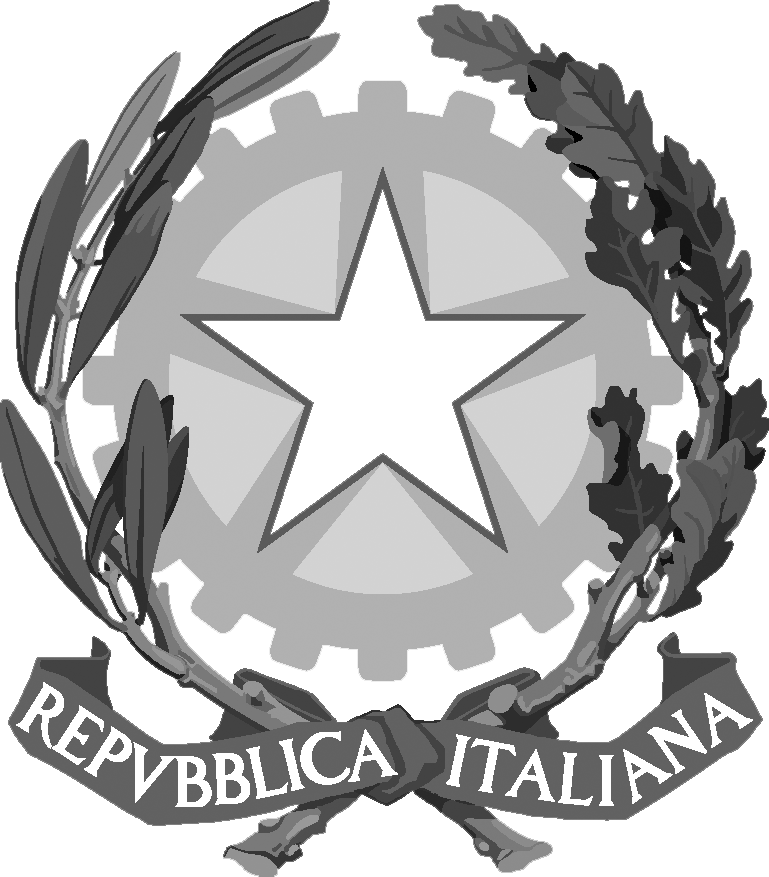 Intestazione Istituzione ScolasticaRuoloNome e CognomeRuoloNome e CognomeRuoloNome e Cognome___IL DIRIGENTE SCOLASTICO